         10.CHEMICKÁ ROVNOVÁHA,   SOUČIN ROZPUSTNOSTI  A  VZÁCNÉ PLYNYChemická rovnováhaCharakterizuj chemickou rovnováhu z hlediska koncentrací reaktantů a produktů  a z hlediska rychlostí v přímém a zpětném směru?Popiš  změnu Gibbsovy energie a  změnu entropie po dosažení rovnovážného stavu.Vysvětli a popiš grafy na reakci  .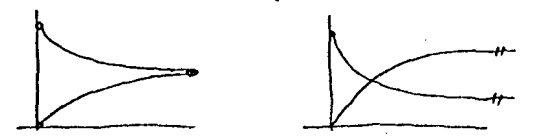 Formuluj vztah pro rychlost přímé reakce (ve směru vzniku HI)Formuluj vztah pro rychlost zpětné reakce.Odvoď Guldberg-Waagův zákon.Popiš význam rovnovážné konstanty.Co znamená, když je vysoká čí nízká hodnota rovnovážné konstanty?Je hodnota rovnovážné konstanty a  změna entalpie ovlivněna katalyzátorem?Zapiš rovnovážnou konstantu oxidace  , a pak rovnovážnou konstantu syntézy amoniaku z prvků.Vysvětli princip akce a reakce na syntéze NH3 z předchozího př.Rozklad bromovodíku v plynné fázi je endotermní děj. Jakým způsobem zvýšíme koncentraci brómu v rovnovážné směsi?Odvoď rovnovážnou konstantu obecné reakce:    2A + B  C + 2D znáš-li koncentrace v rovnováze: c(A) = 0,1 mol.l-1,    c(B) = 0,2 mol.l-1,    c(C) = 0,1 mol.l-1,    c(D) = 0,2 mol.l-1                                                                                                                          (   K  = 2  )         Součin rozpustnostiPopiš pojem součin rozpustnosti.Charakterizuj součin rozpustnosti z hlediska chemické rovnováhy (př.  ).Zapiš součin rozpustnosti chloridu olovnatého, sulfidu stříbrného.Jak souvisí rozpustnost látky s hodnotou ?Pro jaké koncentrace hydratovaných iontů se začne z roztoku vylučovat sraženina?Jakým způsobem zmenšíme rozpustnost soli ?Jakým způsobem zvýšíme rozpustnost soli   ?Jak se změní rozpustnost (zvětší nebo zmenší)   po přidání rozp. látky  nebo .Která sůl je ve vodě rozpustnější?Který roztok soli je elektricky vodivější?S klesajícím  stálost sraženiny ……… (doplňte).Je rozpustnější sůl lepší vodič?Zjednodušeně lze říci:  rozpustnost látky je tím vyšší, čím je hodnota Ks…*Označ málo nebo téměř nerozpustné soli ve vodě:  Ba(OH)2  Ca(OH)2  Na2CO3  (NH4)2S  NaNO3  Ca3(PO4)2  HgS  CaSO4  CaCO3  AgCl  NaCl  BaSO4  Hg2Cl2  HgCl2  LiClO3Jaká je přibližná koncentrace CaSO4 v jeho nasyceném vodném roztoku, je-li rozpustnost této látky vyjádřena rovnovážnou konstantou rozpustnosti	Ks(CaSO4) = 3*10-5	A) 5,5*10-3 mol/dm3	B) 3*10-5 mol/dm3	C) 7,5*10-6 mol/dm3	D) 6*10-10 mol/dm3Vypočtěte součin rozpustnosti PbS, je-li rozpustnost této látky 1,84*10-14 mol/dm3.	(3,39*10-28)Vypočítejte součin rozpustnosti Ag2S, je-li rozpustnost této látky 2,51*10-17 mol/dm3.	(6,33*10-50)Součin rozpustnosti AgBr je 4,90*10-13. Vypočítejte jeho rozpustnost  v mol/dm3.	(7*10-7 mol/dm3)Roztok jodidu olovnatého obsahuje v 1dm3 0,307 g jodidových iontů. Vypočítejte součin rozpustnosti této látky.	(7,09*10-9)Součin rozpustnosti Ag2S  je 6,31*10-50. Vypočítejte jeho rozpustnost  v mol/dm3.	(2,51*10-17 mol/dm3)Určete rozpustnost CH3COOAg ve vodě při teplotě 20°C. Hodnota Ks(CH3COOAg) při této teplotě je 2*10-3.	(V 1dm3 vody se rozpustí 0,045 molu CH3COOAg.)	+ Kolik g CH3COOAg se rozpustí v 10 litrech vody? Ve 100 cm3 nasyceného vodného roztoku Ca(OH)2  je obsaženo 0,165  g této látky.	Jaká je Ks? (Mr = 74,1)Rozhodněte, která z uvedených látek je nejméně rozpustná:	A) Ks(AgBr) = 4,90*10-13 	Ks(AgCl) = 1,78*10-10	Ks(AgI) = 8,31*10-17		B) Ks(AgI) =8,31*10-17	Ks(BaSO4) = 1,08*10-10	Ks(PbS) = 3,40*10-28	C) Ks(PbS) = 3,40*10-28	Ks(AgBr) = 4,90*10-13	Ks(HgI2) = 3,16*10-29 Pokud máme roztok se stejnou koncentrací kationtů ;  a začneme do něj přidávat po kapkách kyselinu sírovou. Co se stane?Urči, kolik gramů síranu barnatého je rozpuštěno v  jeho nasyceného roztoku víte-li, že      a                       Vzácné plyny  -netečné- inertní plyny-VIII.A  skupinavyjmenuj je dle rostoucího Z, napiš jejich značky, charakterizuj skupenství, reaktivnost, obecná elektronová konfigurace valenční vrstvy,  zařaď do PSP Vzácné plyny mají zcela obsazené orbitaly s a p, kromě jednoho zástupce.	A) radon - urči el. konfiguraci val. vstvy			B) vanad	C) neon  -  urči el. konfiguraci val. vstvy	D) tellur	E) helium - urči el. konfiguraci val. vstvyV důsledku zcela zaplněných s a p orbitalů jsou vzácné plyny:	A) zcela rozpustné ve vodě	B) polární ve sloučeninách	C) izolátory tepla	D) nereaktivní	E) vysoce reaktivní již za laboratorních podmínekVzácné plyny se získávají:	A) jako hlavní produkt při rektifikaci ropy	B) jako vedlejší produkt při zpracování ropy	C) jako vedlejší produkt při zpracování hnědého uhlí	D) jako vedlejší produkt při frakční destilaci zkapalněného vzduchu	C) rozkladem smolinceOdpovězte ano - ne podle správnosti tvrzení:	A) Helium je těžší než vzduch.	B) Neon se nepoužívá jako náplň do výbojových osvětlovacích trubicí      C) Krypton se stejně jako ostatní vzácné plyny snadno ionizuje a v ionizovaném stavu               září.	D) Krypton je těžší než vzduch      E) Kr se spolu s N2 a Ar používá jako ochranná inertní atmosféra v žárovkách      F) V uměle připravených sloučeninách vzácných plynů se nejčastěji vyskytuje Kr, Xe                 s prvky s velkou elektronegativitou tedy F, O            G) Velmi důležitým členem uranové rozpadové řady začínající nejrozšířenejším                    izotopem uranu tj. 238U,  je radium 226Ra, které se                    přeměňuje s poločasem 1622 let na radon 222Rn ten se přeměňuje na 218Po s                   poločasem přeměny necelé čtyři dny.  Jednoduše řečeno, kam se                     dostane 222Rn, tam nám začne vznikat i 218Po Radon se používá k:výrobě žárovekvýrobě výbojekvýrobě výbušninvýrobě smaltůléčbě rakovinyHelium se nepoužívá:k plnění balónůk přípravě vzduchu pro potápěček plnění žárovekk dosažení nízkých teplotvšechna tvrzení jsou pravdiváKolik procent zaujímá argon ve vzduchu?501010,930,005Vyberte správná tvrzení o heliu:He má nejnižší teplotu tání a varu ze všech známých plynůHe má nejvyšší teplotu tání a varu ze všech známých plynůHe nelze zkapalnitHe lze zkapalnit a jako kapalné má při velmi nízkých teplotách velmi malou viskozitu(supratekuté) a je supravodivétvoří druhou nejvíce zastoupenou složku vesmírné hmoty. V přírodě se vyskytuje jako izotop 4He (se čtyřmi nukleony)Napište chemické názvy        KrF2Který ze vzácných plynů je nejvíce zastoupen v atmosféře Země?Jak a proč mění náš hlas helium ? Vysvětli a porovnej s účinky SF6 (=antihelium) na náš hlas.                                         Milan Haminger BiGy Brno 2021©